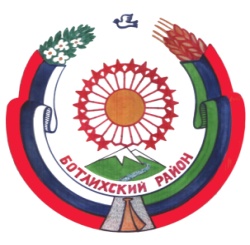 РЕСПУБЛИКА ДАГЕСТАНСОБРАНИЕ ДЕПУТАТОВ МУНИЦИПАЛЬНОГО _______РАЙОНА «БОТЛИХСКИЙ РАЙОН»___________368970; ул. Центральная, 130, с. Ботлих, Ботлихский район, Республика Дагестан.Решение №2третьегозаседания Собрания депутатов муниципальногорайона «Ботлихский район»  седьмого созыва       от 19 ноября 2020 г.                                                                         с. Ботлих          О создании постоянных комиссий Собрания депутатов муниципального района «Ботлихский район»            На основании статьи 23 Устава муниципального района «Ботлихский район», руководствуясь статьей 11 Регламента Собрания депутатов муниципального района «Ботлихский район», принятого решением Собрания депутатов муниципального района «Ботлихский район» от 27 августа 2015 года №2, Собрание депутатов муниципального района  "Ботлихский район" решает:          1. Создать следующие постоянные комиссии Собрания депутатов МР «Ботлихский район»:         1) по социально-экономическому, территориальному развитию района, финансовой политике и управлению имуществом;          2) по социальным вопросам, здравоохранению, культуре, образованию, СМИ, молодежной политике, физкультуре и спорту;         3) по экологии, развитию агропромышленной сферы, предпринимательству;       4) по правопорядку, нормотворчеству и правовому обеспечению местного самоуправления;        5) по вопросам ЖКХ, строительству,  электро- и газоснабжения поселений, участие в предупреждении и ликвидации последствий чрезвычайных ситуаций на территории муниципального района и дорожной деятельности по вопросам местного значения;      6) по контролю и депутатской этике.         2. Утвердить постоянные комиссии Собрания депутатов МР «Ботлихский район» в следующем составе: 1) по социально-экономическому, территориальному развитию района, финансовой политике и управлению имуществом:1) Далгатов Байгерей Гереевич – председатель комиссии2) Темирсултанов Али Мусалаевич3) Магомедов Саит Абдулкадирович4) Магомаев Камалудин Магомедрасулович5) Магомедов Гаджимурад Гаджиявич6)Нурмагомедов Магомагази Лабазангаджиевич7)Нурмагомедова Патимат Адилгереевна8)Мажидов Абдусалам  Магомедович2) по социальным вопросам, здравоохранению, культуре, образованию, СМИ, молодежной политике, физкультуре и спорту:1) Магомедов АлиасхабАхмедович - председатель комиссии2) Гаджиев Магомед Абусайгидович3) Болачев Магомед Ибрагимович4) Магомедгаджиев Сарит Магомедович5)  Магомедов Магомедгаджи Раджабович6) Абакаров  Магомедсайгид  Ибрагимхалилович7) Магомедов Абакар Ахмадулаевич3) по экологии, развитию агропромышленной сферы, предпринимательству:1)Абдурахманов Абакар Исалдибирович - председатель комиссии2)  Ахмеднабиев Хашабег Лабазанович3) Иманшапиев Магомед Шамсудинович4) Кудбудинов Мурад Абдулкаримович5) Ибрагимов Абакар Магомедович6) Юсупгаджиев Гимбат Магомедович7)Магомедов Мурад Камилович4) по правопорядку, нормотворчеству и правовому обеспечению местного самоуправления:1) Омаргаджиев Шарапудин Алиевич- председатель комиссии2) Баширханов Рамазан Багатарович3) Ибрагимов  Джамалула Темирсултанович4) Исаков Гусенгаджи  Магомеднурович5)Магомедов Магомед  Ахмеднабиевич 6) Джамалудинов Магомедтагир Гамзатович7) Гойтиев Хасболат  Шахруевич5) по вопросам ЖКХ, строительству,  электро- и газоснабжения поселений, участие в предупреждении и ликвидации последствий чрезвычайных ситуаций на территории муниципального района и дорожной деятельности местного значения:1) Митаров Магомед Расулович- председатель комиссии2) Камилов Шахбан Баширович3) Османов Курбанали Абдулаевич4) Исаков Гусенгаджи Магомеднурович5) Курбанов Курбан Лабазанович6) Ахмедов Магомедрасул Абдусамадович7) Абдусаламов Саид Мусалаевич8) Рамазанов Шахбан Гаджиевич6) по контролю и депутатской этике:1) Ибрагимов Омар Ибрагимович- председатель комиссии2) Иманшапиев Магомед Шамсудинович3) Нажмудинов Магомед Магомедсайгидович4) Сайпулаев Магомед Миматулаевич5) Изудинов Магомед Султанович6) Алиев Гаджимурад Пайзулаевич7)Ибрагимов Шамил Ибрагимович      3.Председателям постоянных комиссий Собрания депутатов муниципального района «Ботлихский район» организовать деятельность комиссий в соответствии с Положением «О постоянных комиссиях Собрания депутатов муниципального района «Ботлихский район», утвержденным решением Собрания депутатов муниципального района «Ботлихский район» от 30.12.2015г. №1.       4. Настоящее решение вступает в силу со дня его принятия, подлежит размещению на официальном сайте администрации муниципального района «Ботлихский район» в сети «Интернет».       Председатель Собрания депутатов                             М. Омаров